Provider Change Notification Form(To be completed by Provider)Provider/Facility Name: ____________________________________________Effective Date of Change:  __________________________________________Note: Changes listed below require an amendment to your contract.  Please contact your Provider Contracts Administrator at (850) 607-8049 for clarification.Please list all NEW Information below in the appropriate space:Main Phone Number:     _______________________________________________________________Alternate Phone Number:  _____________________________________________________________Mailing Address:  ____________________________________________________________________Fax Number:  _______________________________________________________________________E-Mail Address:  _____________________________________________________________________Other:  ____________________________________________________________________________Authorized Signature: ______________________________________Print Name: ______________________________________________*Contact Phone#: _________________________________________Return this completed form to:Early Learning Coalition of Escambia County or fax it to (850) 332-5140*Must provide a contact phone number for questions.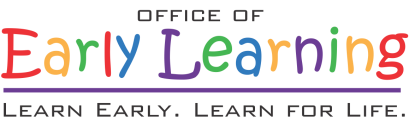 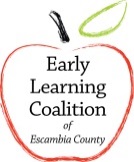 Type Change Reporting - Please select all that apply:Type Change Reporting - Please select all that apply:Type Change Reporting - Please select all that apply:Type Change Reporting - Please select all that apply:Type Change Reporting - Please select all that apply:Type Change Reporting - Please select all that apply:Type Change Reporting - Please select all that apply:Type Change Reporting - Please select all that apply:Type Change Reporting - Please select all that apply:Type Change Reporting - Please select all that apply:Main Phone NumberMain Phone NumberMailing AddressMailing AddressE-Mail AddressE-Mail AddressAlternate Phone NumberAlternate Phone NumberFax NumberFax NumberOther:- Location Change- Location Change- Location Change- Private Child Care Rates- Curriculum Change- Curriculum Change- Curriculum Change- Gold Seal Status Change- Character Development Change- Character Development Change- Character Development Change- Character Development Change- Change in Liability Ins Policies- Change in ELC or provider contact info- Change in ELC or provider contact info- Change in ELC or provider contact info- Change in ELC or provider contact info- Change in ELC or provider contact info- Private Pay Rates, Coalition Maximum   or Approved Provider Reimb Rates